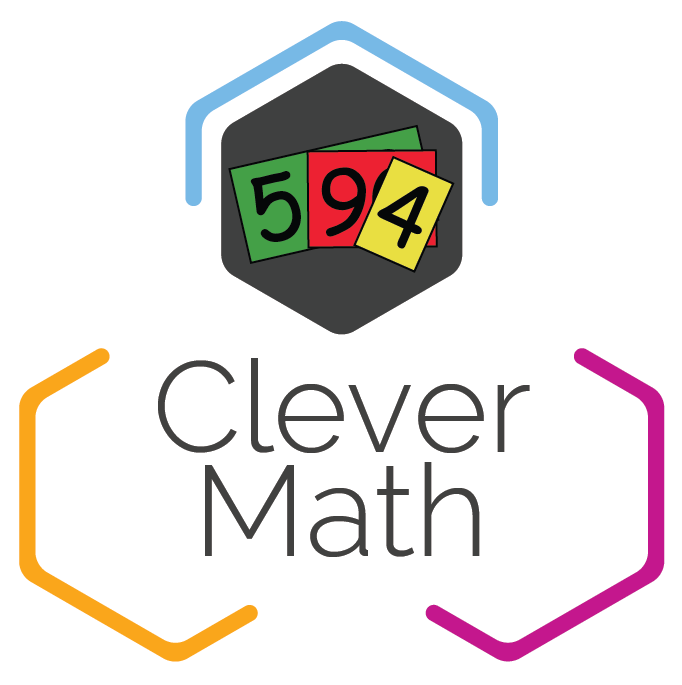 Tafelvierkant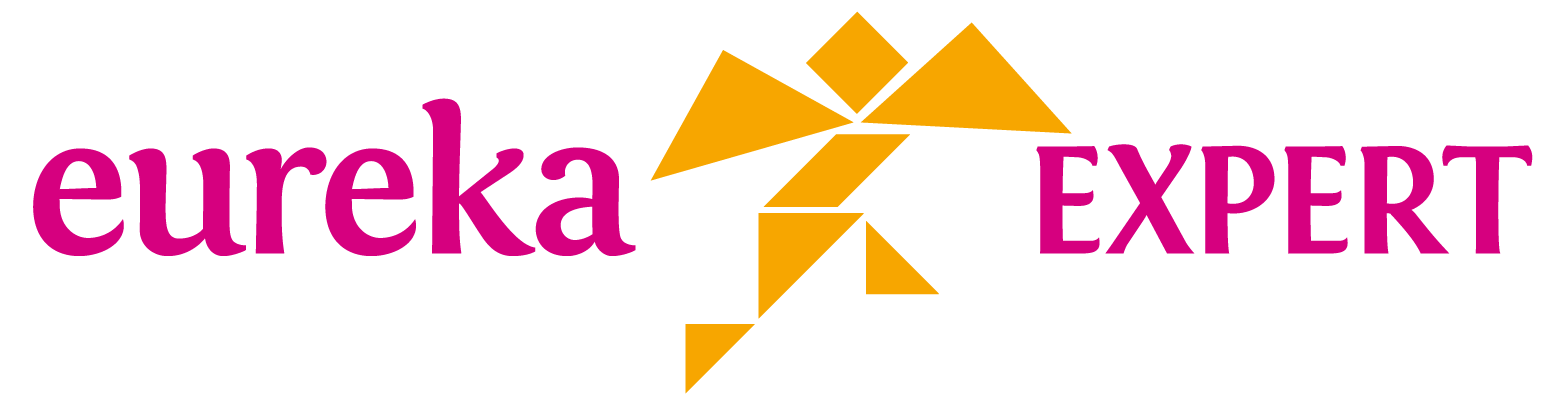 Eureka Experthttps://www.eurekaleuven.shopx12345678910112345678910224681012141618203369121518212427304481216202428323640551015202530354045506612182430364248546077142128354249566370881624324048566472809918273645546372819010102030405060708090100